ЦЕНТАР ЗА КУЛТУРУ „СИРМИЈУМАРТ”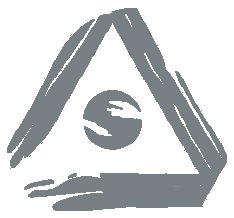 ВукаКараџића 10, 22000 СремскаМитровицателефон: 022/621-194, факс: 022/626-330 пиб: 100517188, текућирачун: 840-233664-58e-mail: sirmiumart@yahoo.comБрој: 260/2015Датум: 08.04.2015ПОЗИВ ЗА ПРИКУПЉАЊЕ ПОНУДАНа основу члана 39.Став 2.и 6. Закона о јавним набавкама („Сл. Гласник РС бр 124/2012).Наручилац Центар за културу„Сирмијумарт“ кога заступа директор Петар Самарџић позвао је понуђаче да доставе своју понуду за услугу: Превоз путника. Превоз путника обавиће се 18.04.2015. године, на релацији Сремска Митровица –   Бијељина – Сремска Митровица, а ради одласка фолклорног ансамбала „Бранко Радичевић“ на концерт фолклора у организацији СКУД „Семберија“.Попуњен оверен и потписан образац понуде са техничким спецификацијама се доставља лично на адресу центра, путем е-maila,факсом или путем поште.                                                                                 Центар за културу „Сирмијумарт“                                                                                    директор Петар СамарџићРок за достављање понуда15.04.2015 до 12 часоваНачин достављањ апонудеНа e-mail sirmiumart@yahoo.com, или лично на адресу ВукаКараџића 10, 22000 Сремска Митровица, факсoм или путем поштеОбавезни елементи понудеПрема обрасцу понуде и техничким спецификацијама на назначеном обрасцуКритеријуми за избор најповољније понудеНајнижа понуђена цена. Уколико два или више понуђача понуде исту цену за услугу, бира се понуђач који је пре предао своју понуду код Наручиоца.Особа за контактАндреј Шпановић 064-88-94-858